В целях привлечения общественности к участию в противодействии незаконному обороту наркотиков и профилактике их немедицинского потребления, организации работы по приему оперативной информации, консультации и оказания квалифицированной помощи в вопросах лечения и реабилитации наркозависимых, а также обобщения предложений в указанной сфере деятельности:1. Утвердить:- план мероприятий по проведению II этапа антинаркотической акции «Сообщи, где торгуют смертью» в Канашском районе Чувашской Республики (Приложение №1);- состав организационного комитета по подготовке и проведению антинаркотической акции «Сообщи, где торгуют смертью» в Канашском районе  Чувашской Республики (Приложение №2);2. Организовать работу «телефонов доверия» в Канашском районе  Чувашской Республики (Приложение № 3).3. Опубликовать настоящее распоряжение в средствах массовой информации.4. Контроль за исполнением настоящего распоряжения возложить на заместителя главы администрации – начальника финансового отдела администрации Канашского района Полякова А.Н.Глава администрации района 	                                                                        В.Н. СтепановПриложение № 1                                                                                      Утвержден                                                                                                               распоряжением администрации                                                                                                               Канашского района Чувашской Республики                                                                                                               от  11  ноября  2016 г. №  286План мероприятий по проведению II этапаантинаркотической акции «Сообщи, где торгуют смертью» в Канашском районе Чувашской Республики * - мероприятия проводятся по согласованию с исполнителями                                                                       Приложение № 2          Утвержден          распоряжением администрации                                                                                                                             Канашского района                                                                                                                             от  11  ноября 2016 г. № 286Состав организационного комитета по подготовке и проведению антинаркотической акции «Сообщи, где торгуют смертью» в Канашском районе  Чувашской РеспубликиПриложение  № 3          к распоряжению администрации                                                                                                                             Канашского района                                                                                                                             от  11  ноября 2016 г. № 286Телефоны доверияВ рамках антинаркотической акции  «Сообщи, где торгуют смертью» в Канашском районе  Чувашской Республики в  Канашской межрайонной прокуратуре Чувашской Республики, Отделе МВД РФ по Канашскому району,  Канашском межрайонном отделе Управления ФСКН России по Чувашской Республике,  БУ «Канашская  ЦРБ им. Ф.Г. Григорьева» Минздрава Чувашии действуют телефоны доверия для приема анонимных сообщений о местах употребления и сбыта наркотиков;   консультации и оказания квалифицированной помощи в вопросах лечения и реабилитации наркозависимых, а также обобщения предложений в указанной сфере деятельности:Граждане, помните, что наркотики – это зло, которое можно остановить только усилиями всего общества и каждого гражданина в отдельности!Канашская межрайонная прокуратура                      –  (8-83533) 2-25-10Чувашской Республики                                                  –  (8-83533) 2-54-84 Отдел МВД  РФ по Канашскому  району                   –  (8-83533) 49-8-25БУ «Канашская  ЦРБ им. Ф.Г. Григорьева» Минздрава Чувашии                                                      –  (8-3533) 49-4-49ЧĂВАШ РЕСПУБЛИКИНКАНАШ РАЙОНĚНАДМИНИСТРАЦИЙĚХУШУ11.11.2016 ç.  №  286Канаш хули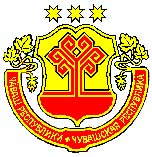 АДМИНИСТРАЦИЯКАНАШСКОГО РАЙОНАЧУВАШСКОЙ РЕСПУБЛИКИРАСПОРЯЖЕНИЕ 11.11. 2016 г.   №  286город КанашО проведении II этапа антинаркотической акции «Сообщи, где торгуют смертью» в Канашском районе Чувашской РеспубликиО проведении II этапа антинаркотической акции «Сообщи, где торгуют смертью» в Канашском районе Чувашской Республики№МероприятияДатапроведенияИсполнитель1Открытие антинаркотической акции «Сообщи, где торгуют смертью» в Канашском районе Чувашской Республики14.11.2016 г. Управление образования администрации Канашского района, сельские поселения Канашского района Чувашской Республики *2Оформление информационных стендов на тему: «Сообщи, где торгуют смертью»14.11.2016 г. Управление образования администрации Канашского района, сектор культуры администрации Канашского района, сельские поселения Канашского района ЧР*3Обсуждение книги  «Энциклопедия здорового образа жизни»14.11.2016 г.Вутабосинская сельская библиотека МБУК «ЦБС»  Канашского района ЧР*4Информирование детей  о работе «телефонов доверия» и мероприятиях в рамках Всероссийской антинаркотической акции «Сообщи, где торгуют смертью».14.11.2016 г.МБОУ «Новоурюмовская СОШ» Канашского района Чувашской Республики*5Буклет «Стоп: наркотики!»14.11.2016 г.Новоурюмовская сельская библиотека МБУК «ЦБС»  Канашского района ЧР*6Информационный буклет «Наркотики это не путь, это тупик»15.11.2016 г.Новошальтямская сель-ская библиотека МБУК «ЦБС»  Канашского района ЧР*7Родительское собрание «Родительский урок»15.11.2016 гМБОУ «Шибылгинская СОШ» Канашского района Чувашской Республики*8Конкурс социальной рекламы «У нас есть иной выбор!»16.11.2016 г.МБОУ «Напольнокотяк-ская СОШ» Канашского района Чувашской Республики*9Выпуск общешкольного номера газеты «Если хочешь быть здоров»16.11.2016 г.МБОУ «Сеспельская СОШ» Канашского района Чувашской Республики*10Вечер беседа  «Добро и зло» 16.11.2016 г.Калиновский СК МБУК «ЦКС»  Канашского района ЧР*11Просмотр и обсуждение фильма «Это меня не касается»16.11.2016г.-18.11.2016 г.МБОУ «Чагасьская ОСШ» Канашского района Чувашской Республики*12День здоровых инициатив «Узнать. Понять. Остановить»17.11.2016 г.МБОУ «Байгильдинская ОСШ» Канашского района Чувашской Республики*13Флэшмоб «Подарим тепло своих рук и сердец»17.11.2016 г.МБОУ «Напольнокотяк-ская СОШ» Канашского района Чувашской Республики*14Книжно - журнальная экспозиция «Жизнь. Счастье. Здоровье» 17.11.2016 г.МБОУ «Сеспельская СОШ» Канашского района Чувашской Республики*15Беседа с подростками  «Наркомания –                                              битва продолжается!» 18.11.2016 г.Байгильдинский СДК МБУК «ЦКС»  Канашского района ЧР*16Информационный час: «Откуда берётся зависимость»18.11.2016 г.МБОУ «Шибылгинская СОШ» Канашского района Чувашской Республики*17Беседа с подростками «Табачий туман обмана» 18.11.2016 г.Байгильдинский СДК МБУК «ЦКС»  Канашского района ЧР*18Интерактивная игра «Учиться быть здоровым телом и душой» 19.11.2016 г.Сеспельский СДК МБУК «ЦКС»  Канашского района ЧР*19Беседа «Здоровый образ жизни»19.11.2016 г.Новоурмовский СДК МБУК «ЦКС»  Канашского района ЧР*20Просмотр видеофильма «На пути в никуда» с последующим обсуждением 19.11.2016 г. МБОУ «Сеспельская СОШ» Канашского района Чувашской Республики*21Встреча учащихся школы с медицинским работником школы «Новое поколение выбирает здоровье»19.11.2016 г.МБОУ «Шибылгинская СОШ» Канашского района Чувашской Республики*22Общешкольная зарядка «Мы за ЗОЖ»21.11.2016 г.МБОУ «Чагасьская ОСШ» Канашского района Чувашской Республики*23Детская познавательная игра «Мы – друзья Здоровья»21.11.2016 г. МБОУ «Шибылгинская СОШ» Канашского района Чувашской Республики*24Встреча учащихся школы с  медицинским работником школы «Новое поколение выбирает здоровье».21.11.2016 г.МБОУ «Чагасьская ОСШ» Канашского района Чувашской Республики*25Встреча учащихся с врачом «Не делай себе хорошо, чтобы не было плохо» 22.11.2016 г. МБОУ «Малобикшихская СОШ» Канашского района Чувашской Республики*26Беседа – консультация «Курильщик - сам себе могильщик»22.11.2016 г. МБОУ «Шальтямская ООШ им. Ев. Анисимова» Канашского района Чувашской Республики*27Диспут с молодежью «Я выбираю Жизнь» 22.11.2016 г.Малокибечский СДК МБУК «ЦКС»    Канашского района ЧР*28Чтение писем молодых людей «Это страшно! Это смертельно!» с последующим обсуждением23.11.2016 г.МБОУ «Сеспельская СОШ» Канашского района Чувашской Республики*29Беседа и презентация  «Внимание – наркомания! Мы за ЗОЖ»23.11.2016 г.Челкумагинская сельская  библиотека МБУК «ЦБС»  Канашского района ЧР*30Час полезных советов «Формула здоровья» 23.11.2016 г.Сугайкасинский СДК МБУК «ЦКС»  Канашского района ЧР*31Беседы врача «Наркотики – белая смерть»24.11.2016 г.Новоурюмовский ФАП БУ «Канашская  ЦРБ им. Ф.Г. Григорьева» Минздрава Чувашии*32Встреча с инспектором ПДН «Преступления, которых могло не быть»24.11.2016 г.МБОУ «Шибылгинская СОШ» Канашского района Чувашской Республики*33Приглашение на беседу врача – нарколога БУ «Канашская ЦРБ им. Ф. Григорьева» МЗ СР ЧР                                                                                                                                                            Козлова М.Н. с учащимися 9-10 классов. Проведение анализа анкетирования.24.11.2016 гМБОУ «Шихазанская СОШ им. М. Сеспеля» Канашского района Чувашской Республики*34Видео просмотр «Что бывает с молодежью»25.11.2016Туруновский СК МБУК «ЦКС»  Канашского района ЧР*35Цикл классных часов: «Наркомания – шаг в бездну», «Белая смерть», «Последствия курения»14.11.2016 –25.11.2016МБОУ «Караклинская СОШ» Канашского района Чувашской Республики*36Книжная выставка «Книги о наркомании»14.11.2016 –25.11.2016МБОУ «Караклинская СОШ» Канашского района Чувашской Республики*37Освещение в средствах массовой информации хода проведения антинаркотической акции «Сообщи, где торгуют смертью» в Канашском районе Чувашской Республики14.11.2016 г. 25.11.2016 г.Отдел организационно-контрольной и кадровой работы администрации Канашского района, Управление образования администрации Канашского района, сектор культуры администрации Канашского района, сельские поселения Канашского района Чувашской Республики *38Проведение тематических, классных и информационных часов по профилактике наркотической зависимости среди подростков среди 6-11 классов14.11.2016 г. 25.11.2016 г.Общеобразовательные учреждения Канашского района Чувашской Республики* 39Профилактические рейды по выявлению безнадзорных несовершеннолетних, выявлению подростков распространяющих наркотические вещества14.11.2016 г. 25.11.2016 г.Сектор по опеке и попечительству администрации Канашского района; Управление образования администрации Канашского района; сельские поселения Канашского района Чувашской Республики*; Общеобразовательные учреждения Канашского района Чувашской Республики*; Отдел МВД РФ по Канашскому району ЧР*; Канашский межрайонный отдел Управления Федеральной службы по контролю за оборотом наркотиков России по Чувашской Республике*40Интернет-уроки антинаркотической направленности «Имею право знать»14.11.2016 г. 25.11.2016 г.МБОУ «Байгильдинская ОСШ» Канашского района Чувашской Республики*41Проведение кинолекториев о вреде наркотических средств и психотропных веществ14.11.2016 г. 25.11.2016 гМБОУ «Тобурдановская СОШ им. А.И. Миттова» Канашского района Чувашской Республики*42Ежедневный просмотр железных ящиков на наличие анонимных сообщений в рамках антинаркотической акции «Сообщи, где торгуют смертью»14.11.2016 г. 25.11.2016 г.Сельские поселения Канашского района Чувашской Республики*43Проведение профилактических тематических встреч с представителями правоохранительных органов и медицинскими работниками14.03.2016 г. 25.11.2016 г.Канашская межрайонная прокуратура Чувашской Республики*, Отдел МВД РФ по Канашскому району ЧР*, Канашский межрайонный отдел Управления Федеральной службы по контролю за оборотом наркотиков России по Чувашской Республике*, БУ «Канашская  ЦРБ им. Ф.Г. Григорьева» Минздрава Чувашии*Поляков А.Н. Заместитель главы администрации - начальник финансового отдела администрации Канашского районаАлексеев Ю.С.Начальник управления образования администрации Канашского района Ильин В.М.Заведующий сектором по физической культуре и спорту администрации Канашского района - член комитета Клементьева А.П.Главный специалист-эксперт управления образования администрации Канашского района - член комитета  Козлов М.Н.Врач - психиатр -  нарколог БУ «Канашская  ЦРБ им. Ф.Г. Григорьева» Минздрава Чувашии* - член комитета (по согласованию)Михайлов Ю.Л.Оперуполномоченный  ОУР отдела МВД РФ по Канашскому району - член комитета (по согласованию)Павлова В.М. Заведующий сектором культуры и по делам архивов администрации Канашского района - член комитета